La géométrie, les mesures et les finances 10Chapitre 1:  La trigonométrie des triangles rectanglesFeuille de Travail #4: Les droites parallèles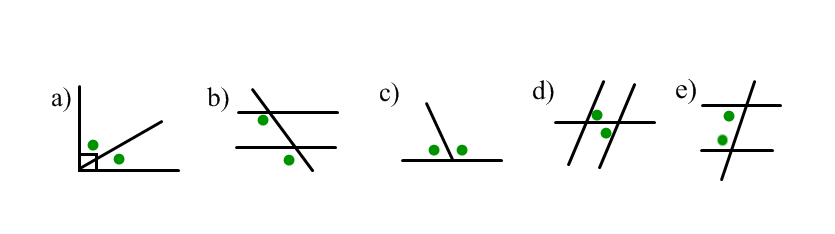  Classifie les paires d’angles suivants :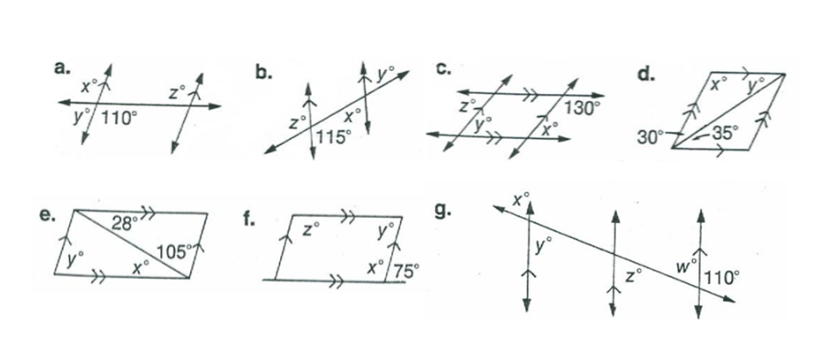 Trouve la valeur des angles inconnus :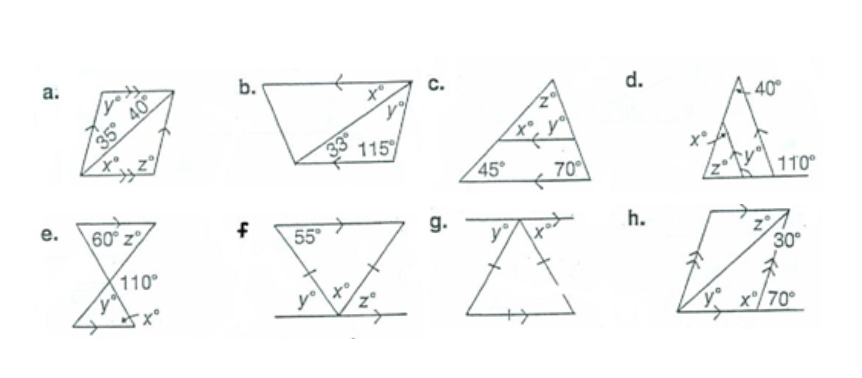  Trouve la valeur des angles inconnus :